Об утверждении Положения о порядке подготовки и проведения открытого конкурса на право выполнения функций организатора ярмарок на земельных участках, находящихся в собственности или распоряжении городского округа Красногорск Московской области»В соответствии с Федеральными законами от 28.12.2009 №381-ФЗ «Об основах государственного регулирования торговой деятельности в Российской Федерации», от 28.12.2003 № 131-ФЗ "Об общих принципах организации местного самоуправления в Российской Федерации", от 30.03.1999 № 52-ФЗ "О санитарно-эпидемиологическом благополучии населения", постановлением Правительства Московской области от 07.11.2012 г. № 1394/40 «Об утверждении Порядка организации ярмарок на территории Московской области и продажи товаров (выполнения работ, оказания услуг) на них» и в целях улучшения организации торгового обслуживания населения городского округа Красногорск, постановляю:1. Утвердить Положение о порядке подготовки и проведения открытого конкурса на право выполнения функций организатора ярмарок на земельных участках, находящихся в собственности или распоряжении городского округа Красногорск Московской области (Приложение).2. Опубликовать настоящее постановление в газете «Красногорские вести».3. Разместить настоящее постановление на официальном сайте администрации городского округа Красногорск в сети «Интернет».4. Контроль за исполнением настоящего постановления возложить на заместителя главы администрации Р.Р. Мурзагулова.Глава городского округа Красногорск                                             Р.Ф.ХабировВерно:								Старший инспектор общего отделауправления делами                                                                     Ю.Г.НикифороваИсполнитель                                                                                             Д.В.РотарРазослано: в дело-2, прокуратура, Мурзагулову, Гереш, Ермилову, Морозову, Меняйло.ЛИСТ СОГЛАСОВАНИЯ                                                                      УТВЕРЖДЕНО                                                              постановлением администрации                                                             городского округа Красногорск                                           Московской области                                                   от ______________ №________ПОЛОЖЕНИЕ о порядке подготовки и проведения открытого конкурса на право выполнения функций организатора ярмарок на земельных участках, находящихся в собственности или распоряжении городского округа Красногорск Московской области1. Общие положения1.1. Настоящее положение определяет общий порядок организации и проведения открытого конкурса на право выполнения функций организатора ярмарок на земельных участках, находящихся в собственности или распоряжении городского округа Красногорск Московской области (далее – Положение).1.2. Положение разработано в соответствии с Гражданским кодексом Российской Федерации, Федеральным законом Российской Федерации от 28.12.2009 № 381-ФЗ «Об основах государственного регулирования торговой деятельности в Российской Федерации», постановлением Правительства Московской области от 07.11.2012 № 1394/40 «Об утверждении Порядка организации ярмарок на территории Московской области и продажи товаров (выполнения работ, оказания услуг) на них».1.3. Открытый конкурс на право выполнения функций организатора ярмарок на земельных участках, находящихся в собственности или распоряжении городского округа Красногорск Московской области (далее – Конкурс) проводится в целях расширения возможностей для участия индивидуальных предпринимателей и юридических лиц в сфере организации ярмарочной деятельности, развития добросовестной конкуренции, совершенствования деятельности в данной сфере, обеспечения гласности и прозрачности организации ярмарок на территории городского округа Красногорск Московской области.1.4. Основными принципами организации и проведения Конкурса являются равные условия для всех претендентов, открытость, гласность и состязательность проведения Конкурса.1.5. Организатором Конкурса выступает администрация городского округа Красногорск Московской области.1.5.1. Администрация городского округа Красногорск Московской области:- осуществляет публикацию извещения о проведении Конкурса, конкурсной документации в газете «Красногорские вести» и на официальном сайте администрации городского округа Красногорск Московской области в сети Интернет: www.krasnogorsk-adm.ru (далее – Официальный сайт);- определяет место предоставления конкурсных заявок, дату и время начала и окончания приема конкурсных заявок, заседаний конкурсных комиссий по вскрытию, рассмотрению и оценке конкурсных заявок;- разъясняет содержание конкурсной документации;- оформляет проекты договоров и передает их для подписания победителям Конкурса (лицам, с которыми должен быть подписан договор), выполняет иные функции организатора Конкурса по вопросам заключения договоров;- осуществляет иные функции организационного характера, связанные с проведением Конкурса и предусмотренные настоящим Положением;- по окончании процедур Конкурса осуществляет хранение протоколов, составленных в ходе проведения Конкурса, заявок на участие в Конкурсе, конкурсной документации, изменений, внесенных в конкурсную документацию, разъяснений конкурсной документации и других документов, относящихся к Конкурсу.1.6. Задачей Конкурса является определение организатора ярмарок на право выполнения функций организатора ярмарок в целях заключения с ним договора на предоставление права исполнять обязанности организатора ярмарок в соответствии с действующим законодательством.1.7. Проведение Конкурса на право выполнения функций организатора ярмарок на земельных участках, находящихся в собственности или распоряжении городского округа Красногорск Московской области, осуществляет конкурсная комиссия по проведению открытых конкурсов на право выполнения функций организатора ярмарок на земельных участках, находящихся в собственности или распоряжении городского округа Красногорск Московской области (далее – Конкурсная комиссия) в соответствии с Приложением № 1 к Положению.1.8. Конкурс проводится по мере необходимости организации и проведения ярмарок на территории городского округа Красногорск Московской области, а также по истечении срока действия договора на право выполнения функций организатора ярмарок, расположенных по конкретным адресам.2. Требования к претендентам на участие в Конкурсе2.1. Претендентом на участие в Конкурсе может быть любое юридическое лицо независимо от организационно-правовой формы, формы собственности, места нахождения, а также места происхождения капитала или индивидуальный предприниматель, претендующее исполнять функции организатора ярмарки на территории городского округа Красногорск Московской области и в соответствии с решением Московской областной межведомственной комиссии, отнесенных к первой условной категории.2.2. При проведении Конкурса устанавливаются следующие обязательные требования к претендентам на участие в Конкурсе:2.2.1. не проведение ликвидации в отношении претендента на участие в Конкурсе – юридического лица и отсутствие решения арбитражного суда о признании участника Конкурса – юридического лица, индивидуального предпринимателя банкротом и об открытии конкурсного производства;2.2.2. не приостановление деятельности претендента на участие в Конкурсе в порядке, предусмотренном Кодексом Российской Федерации об административных правонарушениях, на день подачи заявки на участие в Конкурсе;2.3. Не допускается взимание с участников Конкурса платы за участие в Конкурсе.3. Условия допуска к участию в Конкурсе3.1. Претендент на участие в Конкурсе не допускается Конкурсной комиссией к участию в Конкурсе в случаях:1) непредставления документов, определенных пунктами 7.2 и 7.3 настоящего Положения, либо наличия в таких документах недостоверных сведений;2) несоответствия заявки на участие в Конкурсе требованиям конкурсной документации;3) наличия решения о ликвидации заявителя – юридического лица или наличия решения арбитражного суда о признании заявителя – юридического лица, индивидуального предпринимателя банкротом и об открытии конкурсного производства;4) наличия решения о приостановлении деятельности заявителя в порядке, предусмотренном Кодексом Российской Федерации об административных правонарушениях, на день рассмотрения заявки на участие в Конкурсе;3.2. В случае установления факта недостоверности сведений, содержащихся в документах, представленных заявителем в соответствии с пунктом 7.3 настоящего положения, Конкурсная комиссия обязана отстранить такого претендента на участие в Конкурсе от участия в Конкурсе на любом этапе его проведения.3.3. Отказ в допуске к участию в Конкурсе по иным основаниям не допускается.4. Извещение о проведении Конкурса4.1. Организатор Конкурса размещает извещение о проведении Конкурса на официальном сайте администрации городского округа Красногорск Московской области и в газете «Красногорские вести» не менее чем за 30 дней до дня вскрытия конвертов с заявками на участие в Конкурсе.4.2. Извещение о проведении Конкурса должно содержать следующие сведения:1) наименование, место нахождения, почтовый адрес, адрес электронной почты и номер контактного телефона организатора Конкурса;2) место расположения ярмарки, в отношении которой выбирается организатор ярмарок;3) требования к ярмаркам (вид ярмарки, количество торговых мест, тип торгового оборудования, срок функционирования ярмарки, стоимость предоставления торгового места и т.п.);4) место, дату и время начала и окончания приема заявок на участие в Конкурсе;5) место, дату и время вскрытия конвертов с заявками на участие в Конкурсе;6) срок действия договора на право выполнения функций организатора ярмарок на земельных участках, находящихся в собственности или распоряжении городского округа Красногорск Московской области;7) размер платы на право выполнения функций организатора ярмарок на земельных участках, находящихся в собственности или распоряжении городского округа Красногорск Московской области (размер платы на право выполнения функций организатора ярмарок определяется в соответствии с методикой определения цены Договора согласно приложению № 2 к Положению);8) срок, в течение которого организатор Конкурса вправе отказаться от проведения конкурса, устанавливаемый с учетом положений пункта 4.3 настоящего положения.4.3. Организатор Конкурса вправе отказаться от проведения Конкурса не позднее чем за пятнадцать дней до даты окончания срока подачи заявок на участие в Конкурсе. Извещение об отказе от проведения Конкурса размещается на официальном сайте в течение одного дня с даты принятия решения об отказе от проведения Конкурса.5. Конкурсная документация5.1. Конкурсная документация разрабатывается и утверждается администрацией городского округа Красногорск Московской области.5.2. Организатор Конкурса обеспечивает размещение конкурсной документации на официальном сайте одновременно с размещением извещения о проведении открытого Конкурса.5.3. Конкурсная документация должна содержать:1) требования к ярмаркам (по каждому месту проведения ярмарки) включая срок, на который заключается договор на предоставление права выполнения функций организатора ярмарок;2) в соответствии с пунктами 7.1–7.5 настоящего положения требования к содержанию заявки на участие в Конкурсе;3) порядок, место, дату начала, дату и время окончания срока подачи заявок на участие в Конкурсе. При этом датой начала срока подачи заявок на участие в Конкурсе является день, следующий за днем размещения на официальном сайте извещения о проведении Конкурса;4) требования к участникам Конкурса, установленные пунктом 2.2 настоящего Положения;5) порядок и срок отзыва заявок на участие в Конкурсе, порядок внесения изменений в такие заявки;6) формы, порядок, даты начала и окончания срока предоставления заявителям разъяснений положений конкурсной документации в соответствии с разделом 6 настоящего положения;7) критерии оценки заявок на участие в Конкурсе, по которым будет определяться победитель Конкурса, в соответствии с системой критериев, установленной пунктом 5.8 настоящего Положения; 8) порядок оценки и сопоставления заявок на участие в Конкурсе;9) срок с даты подписания протокола оценки и сопоставления заявок на участие в Конкурсе, в течение которого победитель Конкурса должен подписать проект договора на право выполнения функций организатора ярмарок на территории городского округа Красногорск Московской области;5.5. К конкурсной документации должен быть приложен проект договора (в случае проведения Конкурса по нескольким местам проведения ярмарок – проект договора в отношении каждого места проведения ярмарки), который является неотъемлемой частью конкурсной документации.5.6. Сведения, содержащиеся в конкурсной документации, должны соответствовать сведениям, указанным в извещении о проведении Конкурса.5.7. Условия Конкурса:5.8. Оценка и сопоставление заявок на участие в Конкурсе:6. Разъяснение положений конкурсной документации и внесение в нее изменений6.1. После размещения на официальном сайте извещения о проведении Конкурса организатор Конкурса на основании заявления любого заинтересованного лица, поданного в письменной форме, в течение трёх рабочих дней с даты получения соответствующего заявления предоставляет такому лицу конкурсную документацию в порядке, указанном в извещении о проведении Конкурса.6.2. Предоставление конкурсной документации до размещения на официальном сайте извещения о проведении Конкурса не допускается.6.3. Любое заинтересованное лицо вправе направить в письменной форме организатору Конкурса запрос о разъяснении положений конкурсной документации. В течение пяти рабочих дней с даты поступления указанного запроса организатор Конкурса обязан направить в письменной форме разъяснения положений конкурсной документации, если указанный запрос поступил к нему не позднее чем за пять рабочих дней до даты окончания срока подачи заявок на участие в Конкурсе.6.4. В течение одного дня с даты направления разъяснения положений конкурсной документации по запросу заинтересованного лица такое разъяснение должно быть размещено организатором Конкурса на официальном сайте с указанием предмета запроса, но без указания заинтересованного лица, от которого поступил запрос. Разъяснение положений конкурсной документации не должно изменять ее суть.6.5. Внесение изменений в извещение и конкурсную документацию допускается не позднее, чем за пять дней до даты окончания подачи заявок на участие в Конкурсе. В течение одного дня со дня принятия решения о внесении изменений в конкурсную документацию такие изменения размещаются организатором Конкурса на официальном сайте, и в течение двух рабочих дней направляются заказными письмами или в форме электронных документов всем соискателям, которым была представлена конкурсная документация в печатной форме. При этом срок подачи заявок на участие в Конкурсе должен быть продлен так, чтобы со дня размещения на официальном сайте внесенных изменений в конкурсную документацию до даты окончания подачи заявок на участие в Конкурсе такой срок составлял не менее чем двадцать дней.7. Порядок подачи заявок на участие в Конкурсе7.1. Заявка на участие в Конкурсе подается в сроки, установленные конкурсной документацией, по форме согласно приложению №3 к настоящему Положению.7.2. Заявка на участие в Конкурсе подается в простой письменной форме в запечатанном конверте. При этом на конверте указывается наименование Конкурса (лота), на участие в котором подается данная заявка. Указание на конверте фирменного наименования, почтового адреса (для юридического лица) или фамилии, имени, отчества, сведений о месте жительства (для индивидуального предпринимателя) не является обязательным.7.3. Заявка на участие в Конкурсе за право выполнения функций организатора ярмарок на территории городского округа Красногорск Московской области должна содержать:1) сведения и документы об участнике Конкурса, подавшем такую заявку:а) фирменное наименование (наименование), сведения об организационно-правовой форме, о месте нахождения, почтовый адрес (для юридического лица), фамилия, имя, отчество, паспортные данные, сведения о месте жительства (для индивидуального предпринимателя), номер контактного телефона;б) полученную не ранее чем за шесть месяцев до даты размещения на официальном сайте извещения о проведении Конкурса выписку из Единого государственного реестра юридических лиц или нотариально заверенную копию такой выписки (для юридических лиц), полученную не ранее чем за шесть месяцев до даты размещения на официальном сайте извещения о проведении Конкурса выписку из Единого государственного реестра индивидуальных предпринимателей или нотариально заверенную копию такой выписки (для индивидуальных предпринимателей);в) документ, подтверждающий полномочия лица на осуществление действий от имени заявителя – юридического лица (копию решения о назначении или об избрании либо приказа о назначении физического лица на должность, в соответствии с которым такое физическое лицо обладает правом действовать от имени заявителя без доверенности). В случае если от имени заявителя действует иное лицо, заявка на участие в Конкурсе должна содержать также копию доверенности на осуществление действий от имени заявителя, удостоверенную нотариусом (для физических лиц), либо подлинный экземпляр, заверенный печатью заявителя и подписанный руководителем заявителя (для юридических лиц);г) копии учредительных документов претендента на участие в Конкурсе (для юридических лиц);д) заявление в простой письменной форме об отсутствии решения о ликвидации заявителя - юридического лица, об отсутствии решения арбитражного суда о признании заявителя - юридического лица, индивидуального предпринимателя банкротом и об открытии конкурсного производства, об отсутствии решения о приостановлении деятельности заявителя в порядке, предусмотренном Кодексом Российской Федерации об административных правонарушениях;2) документы, подтверждающие соответствие претендента на участие в Конкурсе установленным требованиям и условиям допуска к участию в Конкурсе, или копии таких документов;3) конкурсное предложение, содержащее информацию, являющуюся критериями оценки заявок;4) схему расположения торговых мест на ярмарке;5) фотографию или эскиз торгового оборудования, размещаемого на ярмарках.7.4. Не допускается требование у заявителя иных документов, не предусмотренных пунктом 7.3. настоящего Положения.7.5. Все листы заявки на участие в Конкурсе должны быть прошиты и пронумерованы. Заявка на участие в Конкурсе должна содержать опись входящих в ее состав документов, быть скреплена печатью претендента на участие в Конкурсе (для юридических лиц) и подписана претендентом на участие в Конкурсе (или уполномоченным лицом).7.6. Претендент на участие в Конкурсе вправе подать только одну заявку на участие в Конкурсе в отношении каждого предмета Конкурса (лота).7.7. Прием заявок и прилагаемых к ним документов на участие в Конкурсе после даты окончания приема заявок, указанной в извещении о проведении Конкурса, не допускается.7.8. Претенденты на участие в Конкурсе и организатор Конкурса обязаны обеспечить конфиденциальность сведений, содержащихся в заявках на участие в Конкурсе, до вскрытия конвертов с заявками на участие в Конкурсе. Лица, осуществляющие хранение конвертов с заявками на участие в Конкурсе, не вправе допускать повреждение таких конвертов и заявок до момента их вскрытия.7.9. Заявитель вправе изменить или отозвать заявку на участие в Конкурсе в любое время до момента вскрытия Конкурсной комиссией конвертов с заявками на участие в Конкурсе. 7.10. Организатор конкурса регистрирует заявки в журнале приема заявок на участие в Конкурсе, с указанием сведений о заявителе, указанных на конверте, даты и времени подачи.7.11. В случае если по окончании срока подачи заявок на участие в Конкурсе подана только одна заявка на участие в Конкурсе или не подано ни одной заявки на участие в Конкурсе, Конкурс признается несостоявшимся. В случае если единственная поданная заявка соответствует требованиям и условиям, предусмотренным конкурсной документацией, организатор Конкурса в течение трех рабочих дней со дня рассмотрения заявки на участие в Конкурсе обязан передать такому участнику Конкурса проект договора на право выполнения функций организатора ярмарок на территории городского поселения Красногорск Московской области.7.12. Порядок работы Конкурсной комиссии.7.12.1. Конкурсная комиссия:- вскрывает конверты с заявками на участие в Конкурсе;- рассматривает зарегистрированные заявки на участие в Конкурсе;- принимает решение о допуске к участию в Конкурсе и признании участником Конкурса, или об отказе в допуске к участию в Конкурсе;- ведет протокол вскрытия заявок на участие в Конкурсе;- ведет протокол оценки и сопоставления заявок на участие в Конкурсе;- определяет победителей Конкурса.7.12.2. Формой работы Конкурсной комиссии являются заседания. Заседание Конкурсной комиссии проводится по мере необходимости. Заседание Конкурсной комиссии считается правомочным, если на нем присутствует не менее 2/3 членов Комиссии.Решение Конкурсной комиссии принимается большинством голосов от числа присутствующих членов комиссии. В случае равенства голосов голос председателя Конкурсной комиссии является решающим.Решение Конкурсной комиссии может быть обжаловано в установленном законом порядке.7.13.1. Конкурсная комиссия рассматривает заявки на участие в Конкурсе на соответствие требованиям, установленным конкурсной документацией. Срок рассмотрения заявок на участие в Конкурсе не может превышать десять дней со дня вскрытия конвертов с заявками на участие в Конкурсе.7.13.2. На основании результатов рассмотрения заявок на участие в Конкурсе Конкурсной комиссией принимается решение о допуске к участию в Конкурсе участника или об отказе в допуске такого участника к участию в Конкурсе в порядке и по основаниям, которые предусмотрены разделом 3 настоящего Положения, а также оформляется протокол рассмотрения заявок на участие в Конкурсе, который ведется Конкурсной комиссией и подписывается всеми присутствующими на заседании членами Конкурсной комиссии в день окончания рассмотрения заявок на участие в Конкурсе. Протокол должен содержать сведения об участниках Конкурса, подавших заявки на участие в Конкурсе, решение о допуске претендента на участие в Конкурсе к участию в Конкурсе или об отказе в допуске претендента на участие в Конкурсе к участию в Конкурсе с обоснованием такого решения. Указанный протокол в день окончания рассмотрения заявок на участие в Конкурсе размещается на официальном сайте.7.13.3. В случае если на основании результатов рассмотрения заявок на участие в Конкурсе принято решение об отказе в допуске к участию в Конкурсе всех претендентов на участие в Конкурсе, подавших заявки, или о допуске к участию в Конкурсе только одного претендента, подавшего заявку, Конкурс признается несостоявшимся. В случае если конкурсной документацией предусмотрено два и более лота, Конкурс признается не состоявшимся только в отношении соответствующего лота.7.13.4. В случае если Конкурс признан несостоявшимся и только один претендент на участие в Конкурсе, подавший заявку, допущен до участия в Конкурсе, организатор Конкурса в течение трех рабочих дней со дня подписания протокола, обязан передать такому участнику Конкурса проект договора на предоставление права выполнения функций организатора ярмарок по конкретному адресу.7.14.1. Конкурсная комиссия осуществляет оценку и сопоставление заявок участников, допущенных до участия в Конкурсе. Срок оценки и сопоставления таких заявок не может превышать десять дней со дня подписания протокола рассмотрения заявок.7.14.2. Оценка и сопоставление заявок на участие в Конкурсе осуществляются Конкурсной комиссией в целях выявления лучших условий исполнения договора в соответствии с критериями и в порядке, которые установлены настоящим Положением и конкурсной документацией.7.14.3. Победителем Конкурса признается участник Конкурса, который предложил лучшие условия договора, и заявке на участие в Конкурсе которого, присвоено наибольшее количество баллов.7.14.4. Конкурсная комиссия ведет протокол оценки и сопоставления заявок на участие в Конкурсе, в котором должны содержаться сведения о месте, дате, времени проведения оценки и сопоставления таких заявок, об участниках Конкурса, заявки на участие в Конкурсе которых были рассмотрены, о принятом на основании результатов оценки и сопоставления заявок на участие в Конкурсе решении. Протокол подписывается всеми присутствующими членами Конкурсной комиссии в течение дня, следующего за днем проведения оценки и сопоставления заявок на участие в Конкурсе.7.14.5. Организатор Конкурса в течение трех рабочих дней со дня подписания протокола передает победителю проект договора, прилагаемый к конкурсной документации.7.14.6. Протокол оценки и сопоставления заявок на участие в Конкурсе размещается на официальном сайте в течение дня, следующего за днем подписания указанного протокола.7.15.1. Организатор Конкурса, в соответствии с решением Конкурсной комиссии, в течение десяти рабочих дней выдает победителю Конкурса свидетельство о праве на размещение ярмарки на территории городского округа Красногорск Московской области по форме согласно приложению № 4 к настоящему Положению.7.15.2. Итоги проведения Конкурса публикуются в газете «Красногорские вести» и размещаются на официальном сайте администрации городского округа Красногорск Московской области.7.15.3. Администрация городского округа Красногорск Московской области вправе аннулировать результаты Конкурса и провести новый в случае, если по истечении 2-месячного срока с момента опубликования результатов Конкурса победитель Конкурса или единственный участник:- не заключил договор на право выполнения функций организатора ярмарок на территории городского округа Красногорск Московской области;- не обеспечил проведение ярмарки;- прекратил предпринимательскую деятельность.8. Заключение договора по результатам проведения Конкурса8.1. Заключение договора на право выполнения функций организатора ярмарок на территории городского округа Красногорск Московской области осуществляется в порядке, предусмотренном Гражданским кодексом Российской Федерации и иными нормативными правовыми актами, а также в соответствии с проектом Договора по форме согласно приложению № 5 к Положению, размещенным в конкурсной документации.8.2. В срок, предусмотренный для заключения договора, организатор Конкурса обязан отказаться от заключения договора с победителем Конкурса, с которым заключается такой договор, в случае установления факта:1) проведения процедуры ликвидации в отношении такого победителя Конкурса – юридического лица или принятия арбитражным судом решения о признании такого победителя Конкурса – юридического лица, индивидуального предпринимателя банкротом и об открытии конкурсного производства;2) приостановления деятельности такого лица в порядке, предусмотренном Кодексом Российской Федерации об административных правонарушениях;3) предоставления таким лицом заведомо ложных сведений, содержащихся в документах, предусмотренных пунктом 7.3 настоящего Положения.8.3. В случае отказа от заключения договора с победителем Конкурса либо при уклонении победителя Конкурса от заключения договора, Конкурсной комиссией в срок не позднее дня, следующего после дня установления фактов, предусмотренных пунктом 8.2 настоящего Положения и являющихся основанием для отказа от заключения договора, составляется протокол об отказе от заключения договора, в котором должны содержаться сведения о месте, дате и времени его составления, о лице, с которым организатор Конкурса отказывается заключить договор, сведения о фактах, являющихся основанием для отказа от заключения договора, а также реквизиты документов, подтверждающих такие факты.Протокол подписывается всеми присутствующими членами Конкурсной комиссии в день его составления. Протокол составляется в двух экземплярах, один из которых хранится у организатора Конкурса.Указанный протокол размещается организатором Конкурса на официальном сайте в течение дня, следующего за днем подписания указанного протокола. 8.4. Договор на право выполнения функций организатора ярмарок на территории городского округа Красногорск Московской области должен быть подписан сторонами не позднее двадцати дней после завершения Конкурса и оформления протокола. В случае уклонения одной из них от заключения договора другая сторона вправе обратиться в суд с требованием о понуждении заключить договор, а также о возмещении убытков, причиненных уклонением от его заключения.9. Последствия признания Конкурса несостоявшимся9.1. В случае если к участию в Конкурсе допущен один участник, Конкурс признается несостоявшимся. При соблюдении требований, установленных п. 7.3. настоящего Положения, договор на право выполнения функций организатора ярмарок по указанному адресу заключается с лицом, которое являлось единственным участником Конкурса.9.2. В случае если не подана ни одна заявка на участие в Конкурсе или договор не заключен с единственным участником, организатор Конкурса вправе объявить о проведении нового Конкурса на право выполнения функций организатора ярмарок на земельных участках, находящихся в собственности или распоряжении городского округа Красногорск Московской области. При этом организатор Конкурса вправе изменить условия исполнения договора и иные условия Конкурса.10. Разрешение споров10.1. Участник Конкурса на право выполнения функций организатора ярмарок на земельных участках, находящихся в собственности или распоряжении городского округа Красногорск Московской области, несогласный с решением или действиями организатора Конкурса или Конкурсной комиссии, вправе обжаловать их в судебном порядке.10.2. Споры, связанные с признанием результатов Конкурса на право выполнения функций организатора ярмарок на земельных участках, находящихся в собственности или распоряжении городского округа Красногорск Московской области недействительными, рассматриваются по искам заинтересованных лиц в установленном законом порядке.                                                                      Приложение № 1 к ПоложениюСОСТАВконкурсной комиссии по проведению открытого конкурса на право выполнения функций организатора ярмарок на земельных участках, находящихся в собственности или распоряжении городского округа Красногорск Московской области                                                             Приложение № 2 к ПоложениюМетодика определения размера платы на право выполнения функций организатора ярмарок на земельных участках, находящихся в собственности или распоряжении городского округа Красногорск Московской областиФормула для расчета размера платы за право выполнения функций организатора ярмарок:S = 500×Kмест.×Ks.×Vврем. ×Ксоц,где:S – размер платы за право выполнения функций организатора ярмарок, распределяемое на конкурсе (руб./место), за период пользования;500 руб. - базовая плата за право выполнения функций организатора ярмарок (руб./место);Kмест. - коэффициент, учитывающий территориальное месторасположение объекта;Ks. - коэффициент, учитывающий площадь торговых мест;Vврем. - количество месяцев, на которое предоставляется место.Ксоц - коэффициент социальной значимости, рассчитывается:Ксоц=1-К1-К2-К3, где:К1=0,25 в случае предоставления торговых мест на безвозмездной основе свыше 25 % мест от общего числа торговых мест;К2=0,25 в случае проведения универсальной, специализированной продовольственной (не менее 50% торговых мест для сельхозпроизводителей и граждан, реализующих продукцию, выращенную на приусадебном участке);К3=0,25 в случае доли мест (вакансий) для молодежи от общего числа работающих свыше 20(%).Таблицакоэффициентов месторасположения проведения ярмарки на территории городского округа Красногорск Московской областиТаблицакоэффициентов площади торговых мест, расположенных на территории ярмарки <*> Для нестационарной площадки коэффициент площади (Кs.) считать, как количество торговых точек, предусмотренных на этой площадке. При этом организатор площадки (без дополнительной оплаты) должен получить в администрации городского округа Красногорск регистрационные номера (разрешения) на каждый нестационарный объект, с субъектом торговли которого организатор заключает договор, подав соответствующую заявку с приложением минимального комплекта документов на торговца (подтверждение его регистрации как компании или ИП + справку из ФНС об отсутствии долга).<**> Для площадок лоточной торговли (торговля с рук), где отсутствуют нестационарные объекты, дополнительной регистрации торговцев не требуется. Организатор такой площадки несет полную ответственность за порядок и чистоту на своей территории.Приложение № 3 к ПоложениюФОРМА ЗАЯВКИ НА УЧАСТИЕ В КОНКУРСЕна право выполнения функций организатора ярмарки на земельных участках, находящихся в собственности или распоряжении городского округа Красногорск Московской области в _______ годуДата, исх. НомерЛОТ № ________________Адрес объекта: ___________________________________________________________1. Изучив конкурсную документацию по проведению Конкурса на право выполнения функций организатора ярмарки на земельных участках, находящихся в собственности или распоряжении городского округа Красногорск Московской области, а также применимые к данному конкурсу нормативные правовые акты Российской Федерации, Московской области и городского округа Красногорск Московской области________________________________________________________________________(наименование участника конкурса)В лице __________________________________________________________________наименование должности, Ф.И.О. руководителя - для юридического лицаили Ф.И.О. индивидуального предпринимателя)сообщает о согласии участвовать в Конкурсе на условиях, установленных в указанных выше документах, и направляет настоящую заявку.	Если наши предложения, изложенные ниже, будут приняты, мы берем на себя обязательство оказывать услуги в соответствии с нормативными правовыми актами Российской Федерации, Московской области и городского округа Красногорск Московской области, с требованиями конкурсной документации и согласно нашим предложениям.	Настоящей заявкой подтверждаем, что в отношении________________________________________________________________________(наименование организации или Ф.И.О. индивидуального предпринимателя- участника конкурса)не проводится процедура ликвидации, банкротства, деятельность не приостановлена, а также, что не имеется неисполненной обязанности по уплате налогов, сборов пеней и налоговых санкций, подлежащих уплате в соответствии с нормами законодательства Российской Федерации.	Настоящим гарантируем достоверность представленной нами в заявке информации и подтверждаем право администрации городского округа Красногорск Московской области, не противоречащее требованию о формировании равных для всех участников конкурса условий, запрашивать у нас, в уполномоченных органах власти и у упомянутых в нашей заявке юридических и физических лиц информацию, уточняющую представленные нами в ней сведения.2. Данные участника конкурса:1. Полное наименование юридического лица или Ф.И.О. индивидуального предпринимателя ___________________________________________________________________________________________________________________________________Сокращенное наименование юридического лица или индивидуального предпринимателя___________________________________________________________________________________________________________________________________2. Регистрационные данные:Дата, место и орган регистрации юридического лица, индивидуального предпринимателя___________________________________________________________________________________________________________________________________ОГРН ____________________________________________________________________ИНН _____________________________________________________________________КПП _____________________________________________________________________ОКПО ___________________________________________________________________Номер, почтовый адрес инспекции ФНС, в которой участник конкурса зарегистрирован в качестве налогоплательщика _________________________________________________________________________________________________________3. Юридический адрес/место жительства участника конкурса:Почтовый индекс__________________________________________________________Город ____________________________________________________________________Улица (проспект, переулок и т.д.) ____________________________________________Номер дома (вл.) _________Корпус _______Офис (квартира) __________4. ¦Почтовый адрес участника конкурса:Почтовый индекс __________________________________________________________Город _________________________________________________________________________Улица (проспект, переулок и т.д.) ____________________________________________Номер дома (вл.) _______Корпус (стр.) __________Офис (квартира)__________5. Банковские реквизиты:Наименование обслуживающего банка _________________________________________________________________________________________________________________Расчетный счет ____________________________________________________________Корреспондентский счет ____________________________________________________БИК _____________________________________________________________________3. К настоящей заявке прилагаются документы согласно описи на ____ стр.Мы, нижеподписавшиеся, заверяем правильность всех данных, указанных в заявке.Участник конкурса (руководитель юридического лица или индивидуальный предприниматель)__________________________ (подпись)       _________________________ (Ф.И.О.)		М.П.Приложение № 4                                                                                                   к ПоложениюОборотная сторонаПриложение № 5 к ПоложениюДоговор № ________на право выполнения функций организатора ярмарок на земельных участках, находящихся в собственности или распоряжении городского округа Красногорск Московской области                                                                                «______»____________ 20___г.Администрация городского округа Красногорск Московской области от имени муниципального образования «Городской округ Красногорск Московской области», именуемая в дальнейшем «Администрация», в лице ___________________, действующего на основании _________________, с одной стороны, и ________________ в лице _______________, действующего на основании ___________________, именуемый в дальнейшем «Организатор ярмарки», с другой стороны, вместе именуемые в дальнейшем «Стороны», по результатам проведения открытого конкурса на право выполнения функций организатора ярмарок, на основании протокола оценки и сопоставления заявок на участие в конкурсе № ___ от «____» ________ 20___ года заключили настоящий договор о нижеследующем:1. Предмет Договора1.1. В соответствии с решением Конкурсной комиссии от «_____» _________ 20___ года, протокол № ______ Администрация предоставляет Организатору ярмарки право выполнения функций организатора ярмарок по адресу: _________________________________________________________________________.1.2. Право выполнения функций у Организатора ярмарки возникает после опубликования результатов Конкурса и заключения настоящего Договора.1.3. Срок выполнения функций Организатора ярмарок устанавливается с «_____» __________ 20___ года по «____» _________ 20___ года, согласно графика и тематики проведения ярмарок (Приложение №1).2. Права и обязанности сторон2.1.	Администрация:2.1.1.	Осуществляет контроль за выполнением требований к организации и проведению ярмарок, установленных Постановлением Правительства Московской области от 07.11.2012 №1394/40 «Об утверждении Порядка организации ярмарок на территории Московской области и продажи товаров (выполнения работ, оказания услуг) на них», а также Положением об организации и проведении ярмарок на территории городского округа Красногорск Московской области, утвержденным постановлением администрации городского округа Красногорск Московской области от «___» __________ №______.2.1.2.	Проводит комиссионные проверки с составлением акта соблюдения обязательств, заявленных в конкурсной документации;2.2. Организатор ярмарки:2.2.1.	Выполняет работы по организации ярмарок и оборудованию торговых мест в течение 10 дней с момента подписания договора на право выполнения функций организатора ярмарок:- разрабатывает и утверждает план мероприятий по организации ярмарки и продажи товаров (выполнения работ, оказания услуг) на ней (далее - План мероприятий);- определяет режим работы ярмарки;- определяет порядок организации ярмарки;- определяет порядок предоставления торговых мест;- привлекает к участию в ярмарках отечественных товаропроизводителей;- проводит работы по благоустройству площадки ярмарки;- обеспечивает участников ярмарки инвентарем, торгово-технологическим оборудованием, весоизмерительными приборами (при необходимости);- обеспечивает охранные мероприятия на период работы ярмарки;- обеспечивает противопожарное и санитарное содержание ярмарки, организует уборку территории ярмарки и вывоз мусора и биологических отходов в соответствии с требованиями, установленными нормативными правовыми актами Российской Федерации, Московской области и администрации городского округа Красногорск Московской области;- создает условия для соблюдения правил личной гигиены участников ярмарки (установка и обслуживание туалетов, наличие воды и др.);- обеспечивает доступность территории и объектов ярмарки для инвалидов и других маломобильных групп населения;- обеспечивает наличие журнала учета мероприятий по контролю и аптечки первой медицинской помощи;- с учетом необходимости компенсации затрат на организацию ярмарки и продажи товаров на ней устанавливает размер платы за предоставление оборудованных торговых мест на ярмарке, а также за оказание услуг, связанных с обеспечением торговли;- обеспечивает выполнение Плана мероприятий;- обеспечивает соблюдение требований, установленных законодательством Российской Федерации, в том числе о защите прав потребителей, санитарно-эпидемиологическом благополучии населения, охране окружающей среды, пожарной безопасности, а также требований, установленных настоящим Договором;- производит нумерацию торговых мест согласно схеме размещения торговых мест на ярмарке;- предоставляет торговые места в соответствии со схемой размещения торговых мест на ярмарке;2.2.2.	Выполняет все условия по конкурсным предложениям:- обеспечивает внешний вид ярмарки в виде, заявленном в соответствии с конкурсными предложениями, согласно схеме расположения торговых мест и фотографиям (эскизам) торгового оборудования;- обеспечивает применение современных энергосберегающих осветительных средств в соответствии с конкурсными предложениями (в случае, если в конкурсном предложении заявлено использование энергосберегающих технологий);- обеспечивает условия реализации товаров с использованием заявленного специализированного торгового оборудования;- осуществляет контроль за реализацией продукции по ценам не выше среднестатистических по городу;- предоставляет торговые места под реализацию сельскохозяйственной продукции и продовольственных товаров не менее чем 90% от общего количества мест;- оборудует и предоставляет на ярмарке бесплатные торговые места для сельхозпроизводителей и граждан, реализующих продукцию, выращенную на приусадебном участке в количестве ______ (________________) торговых мест;- выполняет работы по благоустройству и озеленению прилегающей территории ярмарки.2.2.3.	Обеспечивает реализацию товаров на ярмарках в соответствии с заявленным ассортиментным перечнем товаров (услуг).2.2.4.	Оборудует вывеску с указанием организатора ярмарок, должностного лица, назначенного организатором ярмарок ответственным за организацию и проведение ярмарок, его адреса и режима работы ярмарки.2.2.5.	Обеспечивает выполнение продавцами требований законодательства Российской Федерации в сфере защиты прав потребителей, в области обеспечения санитарно-эпидемиологического благополучия населения, а также и иных требований законодательства.2.2.6.	Оборудует место проведения ярмарок контейнерами для сбора мусора в соответствии с требованиями санитарных правил и организовывает уборку территории и вывоз мусора.2.2.7.	Определяет места для парковки транспорта и движения транспорта в месте проведения ярмарок.2.2.8.	Заключает договоры на оказание услуг с продавцами, в том числе с сельхозпроизводителями, в количестве, заявленном в конкурсной документации.2.2.9. Создает условия для соблюдения личной гигиены участников ярмарок (установка и обслуживание туалетов, наличие воды и др.).2.2.10. Обеспечивает участников ярмарок (при необходимости) торгово-технологическим оборудованием, инвентарем, весоизмерительными приборами.2.2.11. Обеспечивает охранные мероприятия на период работы ярмарок.2.2.12. Обеспечивает противопожарное и санитарное содержание ярмарок, организацию уборки территории ярмарки, вывоз мусора и биологических отходов, биотуалетами.2.2.13. Освобождает занимаемую территорию от конструкций и оборудования в течение 2 дней после окончания права выполнения функций организатора ярмарки на территории городского округа Красногорск Московской области или в случае досрочного расторжения настоящего Договора по инициативе Администрации в соответствии с разделом 5 настоящего Договора.3. Срок действия Договора и плата за право выполнения функций Организатора ярмарки3.1. Срок организации ярмарки на определенном месте проведения ярмарки устанавливается в соответствии с утвержденным перечнем мест проведения ярмарок и п. 1.3. Договора.3.2. Плата за право выполнения функций Организатора ярмарки составляет ________________ (____________) рублей.Расчет платы за право выполнения функций Организатора ярмарки прилагается и является неотъемлемой частью настоящего Договора (Приложение №2).3.3. Организатор ярмарки обязан своевременно вносить ежемесячную плату в размере __________ руб. _______ коп. (_________________ рублей ______ коп.) не позднее 5-го числа оплачиваемого месяца. В платежных документах в графе «Наименование платежа» указывается: «Плата на право выполнения функций Организатора ярмарки» и № договора. Датой уплаты считается дата поступления денежных средств в бюджет городского округа Красногорск Московской области.3.4. Подтверждением оплаты Организатора ярмарки являются квитанция или платежное поручение.3.5. Размер платы по Договору не может быть изменен по соглашению сторон.4. Ответственность сторон.4.1. В случае неисполнения или ненадлежащего исполнения обязательств по настоящему Договору Стороны несут ответственность в соответствии с законодательством Российской Федерации.4.2. За нарушение сроков внесения платы по Договору Организатор ярмарки выплачивает пени из расчета 0,01% от размера невнесенной суммы за каждый календарный день просрочки.4.3. В случае выявления Администрацией нарушений Организатором ярмарки пункта 2.2 раздела 2 настоящего Договора Администрация вправе:- обязать Организатора ярмарки в 2-дневный срок устранить данные нарушения;- уведомить соответствующие контрольные и надзорные органы о данных нарушениях.4.3.1. За невыполнение или ненадлежащее исполнение Организатором ярмарки обязательств, предусмотренных пунктами 2.2.1–2.2.13 настоящего Договора, Организатор ярмарки несет ответственность в виде штрафа в размере 25000,00 (Двадцать пять тысяч) рублей.4.3.2. За невыполнение или ненадлежащее исполнение Организатором ярмарки обязательств, предусмотренных пунктом 2.2.13 настоящего Договора, Организатор ярмарки несет ответственность в виде штрафа в размере 50000,00 (Пятьдесят тысяч) рублей.5. Условия расторжения Договора5.1. Договор может быть расторгнут по соглашению Сторон или по решению суда.5.2. Администрация имеет право досрочно в одностороннем порядке отказаться от исполнения настоящего Договора по следующим основаниям:5.2.1. невыполнение Организатором ярмарки требований, указанных в пункте 2.2 настоящего Договора;5.2.2.	прекращения Организатором ярмарки в установленном законом порядке своей деятельности;5.2.3.	неустранение в срок нарушений, установленных в п. 4.3. Договора;5.2.4.	в случае необходимости использования земельного участка, в границах которого размещаются ярмарки, для иных целей.5.3. При отказе от исполнения настоящего Договора в одностороннем порядке Администрация направляет Организатору ярмарки письменное уведомление. С момента направления указанного уведомления настоящий Договор будет считаться расторгнутым.5.4. Администрация имеет право досрочно расторгнуть настоящий Договор в связи с принятием указанных ниже решений, о чем извещает письменно Организатора ярмарки не менее чем за месяц до начала соответствующих работ:- о необходимости ремонта и (или) реконструкции автомобильных дорог, в случае, если нахождение ярмарки препятствует осуществлению указанных работ; - о размещении объектов капитального строительства регионального и муниципального значения.5.5. После расторжения Договора конструкции подлежат демонтажу Организатором ярмарки в соответствии с требованиями и в порядке, установленными законодательством Российской Федерации.5.6. Демонтаж конструкции производится Организатором ярмарки в добровольном порядке за счет собственных средств.В случае невыполнения демонтажа конструкции Организатором ярмарки в добровольном порядке, Администрация вправе обратиться с соответствующими требованиями в суд.5.7. При досрочном расторжении договора на основании п. 5.2., п. 5.4. ранее внесенная плата на право выполнения функции организатора ярмарки возмещению не подлежит.6. Форс-мажор6.1. Ни одна из Сторон не несет ответственности перед другой Стороной за неисполнение или ненадлежащее исполнение обязательств по настоящему Договору, обусловленное действием обстоятельств непреодолимой силы, то есть чрезвычайных ситуаций и не предотвратимых при данных условиях обстоятельств, в том числе объявленной или фактической войной, гражданскими волнениями, эпидемиями, блокадами, пожарами, землетрясениями, наводнениями и другими природными стихийными бедствиями, а также изданием актов государственных органов.6.2. Сторона, которая не исполняет свои обязательства вследствие действия обстоятельств непреодолимой силы, должна не позднее чем в трехдневный срок известить другую Сторону о таких обстоятельствах и об их влиянии на исполнение обязательств по настоящему Договору.6.3. Если обстоятельства непреодолимой силы действуют на протяжении 3 (трех) последовательных месяцев, настоящий Договор может быть расторгнут по соглашению Сторон.7. Заключительные положения7.1.	Договор составлен в двух экземплярах, имеющих одинаковую юридическую силу, по одному экземпляру для каждой Стороны.7.2.	Все споры по настоящему Договору подлежат рассмотрению путем переговоров между Сторонами.8. Прочие положения8.1. Стороны руководствуются законодательством Российской Федерации, Московской области, нормативными правовыми актами городского округа Красногорск Московской области и настоящим Договором.9. Реквизиты и подписи СторонАдминистрация городского				Организатор ярмаркиокруга Красногорск Московской области_________________/__________________           ______________/___________ДатаСуть возражений и предложенийДолжность и расшифровка подписиЛичная подписьЗаместитель главы администрацииР.Р.МурзагуловНачальник управления по инвестициям и развитию предпринимательстваВ.О.ЕрмиловИ.о. начальника правового управленияНаименование конкурсного условияДокументы и сведения, подтверждающие соответствие участника конкурсным условиямСтоимостные критерии:Размер выплат исполнителя в течение срока действия Договора в текущих ценах с учетом НДС и процента повышения. В случае если указанная в заявке участника Конкурса цена Договора меньше начальной (минимальной) цены, заявка такого участника отклоняется, как не соответствующая требованиям Конкурсной документации, другие показатели заявки не рассматриваются.Размер платы на право выполнения функций организатора ярмарок на территории городского округа Красногорск Московской областиРазмер выплат исполнителя в течение срока действия Договора в текущих ценах с учетом НДС и процента повышения. В случае если указанная в заявке участника Конкурса цена Договора меньше начальной (минимальной) цены, заявка такого участника отклоняется, как не соответствующая требованиям Конкурсной документации, другие показатели заявки не рассматриваются.Нестоимостные критерии:Торгово-технологическое оборудование единого образца (каркасно–тентовые конструкции:- фотография (фотомонтаж) объекта (оборудования);- архитектурное решение;- благоустройство прилегающей территории.Внешний вид и оформление ярмарки:Торгово-технологическое оборудование единого образца (каркасно–тентовые конструкции:- фотография (фотомонтаж) объекта (оборудования);- архитектурное решение;- благоустройство прилегающей территории.Обеспеченность материалами для оказания услуг:Наличие договоров (договоров о намерениях, гарантийных писем):- обеспечение охранных мероприятий на период работы ярмарки; - уборка территории; вывоз ТБО и биологических отходов; - благоустройство площадки ярмарки; - создание условий для соблюдения правил личной гигиены участников ярмарки (установка и обслуживание туалетов, наличие воды).Оснащение оборудованием и инвентарем:1) Наличие весоизмерительных приборов (свидетельство о поверке инвентарем весоизмерительного прибора или гарантийное письмо). 2) Наличие холодильного оборудования (договор купли-продажи, аренды, проката или иные документы, подтверждающие владение и пользование оборудованием) 3) Наличие договоров (договоров о намерениях, гарантийные письма) по типу торгового места: - временное сооружение, оборудованное под торговлю;- павильон на сборно-разборном каркасе не имеющий прилавок; - павильон на сборно-разборном каркасе, имеющий прилавок.4) Наличие договоров (договоров о намерениях, гарантийные письма) по условиям реализации товаров: - специализированное оборудование для выкладки товара;- специализированное оборудование для выкладки товаров, наличие холодильного оборудования;Цена на оказываемые услуги:Представление разработанного прейскуранта цен на оказание дополнительных услуг участникам ярмарки Опыт работы участника конкурса в сфере потребительского рынкаОпыт работы в организации ярмарок, работы с сельхозпроизводителями. Рекомендации органов местного самоуправления. Социально значимая деятельность.№ п/пНаименование конкурсного условияОписание условий, требований, документы и сведения, подтверждающие соответствие участника конкурсным условиямКоличество баллов1.Размер платы на право выполнения функций организатора ярмарок на территории городского округа КрасногорскЗа каждые 5 % повышения начальной цены1 балл2.Внешний вид и оформление ярмарки:Архитектурное решениеАрхитектурное решение2.Внешний вид и оформление ярмарки:Отсутствие архитектурного решения0 баллов2.Внешний вид и оформление ярмарки:Типовая конструкция1 балл2.Внешний вид и оформление ярмарки:Индивидуальное архитектурное решение2 балла2.Внешний вид и оформление ярмарки:Индивидуальное архитектурное решение и фирменный стиль3 балла2.Внешний вид и оформление ярмарки:Благоустройство прилегающей территорииБлагоустройство прилегающей территории2.Внешний вид и оформление ярмарки:Отсутствие благоустройства прилегающей территории0 баллов2.Внешний вид и оформление ярмарки:Наличие элементов благоустройства1 балл2Обеспеченность материалами для оказания услуг:-обеспечение охранных мероприятий на период работы ярмарки; 1 балла2Обеспеченность материалами для оказания услуг:-уборка территории; вывоз ТБО и биологических отходов; 1 балла2Обеспеченность материалами для оказания услуг:- благоустройство площадки ярмарки; 1 балла2Обеспеченность материалами для оказания услуг:-создание условий для соблюдения правил личной гигиены участников ярмарки (установка и обслуживание туалетов, наличие воды).1 балла3Оснащение оборудованием и инвентарем:-временное сооружение, оборудованное под торговлю баллов;-павильон на сборно-разборном каркасе, не имеющий прилавок;-павильон на сборно-разборном каркасе, имеющий прилавок 1 балл2 балла3 балла.3Оснащение оборудованием и инвентарем:-специализированное оборудование для выкладки товара; -специализированное -оборудование для выкладки товаров, наличие холодильного оборудования 1 балл;2 балла;4Цена на оказываемые услугиПредставление разработанного прейскуранта цен на оказание дополнительных услуг участникам ярмарки 1 баллОпыт работы участника конкурса в сфере потребительского рынкаОпыт работы в организации ярмарок, работы с сельхозпроизводителями. Рекомендации органов местного самоуправления. Социально значимая деятельность.1 балл1 баллПредседатель комиссии  Председатель комиссии  Председатель комиссии  1.Мурзагулов Ростислав РафкатовичЗаместитель главы администрации городского округа КрасногорскЗаместитель председателя комиссии Заместитель председателя комиссии Заместитель председателя комиссии 2.Ермилов Владимир ОлеговичНачальник управления по инвестициям и развитию предпринимательства администрации городского округа КрасногорскСекретарь комиссииСекретарь комиссииСекретарь комиссии3.Ротар Денис ВладимировичГлавный эксперт отдела потребительского рынка и рекламы администрации городского округа КрасногорскЧлены комиссииЧлены комиссииЧлены комиссии4.Куприянов Владимир ЕвгеньевичЗаместитель главы администрации – начальник территориального управления Нахабино администрации городского округа Красногорск (по согласованию)5.Синицын Олег АлексеевичЗаместитель главы администрации – начальник территориального управления Ильинское администрации городского округа Красногорск (по согласованию)6.Цуканов Владимир АфанасьевичЗаместитель главы администрации – начальник территориального управления Отрадненское администрации городского округа Красногорск (по согласованию)7.Котрюхов Денис СергеевичНачальник отдела №29 территориального управления №4 Госадмтехнадзора Московской области (по согласованию)8.Макеенкова Елена ЛеонидовнаНачальник центра по исполнению административного законодательства управления МВД России по Красногорскому району (по согласованию)№зоныНаименование городов, улицКоэффициенты месторасположения (К мест)1г.Красногорск, ул. Жуковского, Волоколамское шоссе, Ильинское шоссе, ул. Ленина, Подмосковный бульвар22г. Красногорск, Железнодорожный переулок, ул. Железнодорожная, ул. Карбышева, ул. Старая1,5№п/пНаименование объектаКоэффициенты площади (Кs.)1.Площадь торгового места, равной 20 до 30 кв. метров22.Площадь торгового места, равной 10 и до 20 кв. метров1,43.Площадь торгового места площадью менее 10 кв. метров0,84.Бочка (цистерна), торговый автомат0,55.
<*> 
<**>Торговая площадка (3 и более объектов, 
объединенных одной территорией)Количество   
торговых     
объектов <*>(наименование организации или фамилия и инициалы индивидуального предпринимателя)(адрес, место регистрации)на право размещения объекта потребительского рынка (указывается местоположение объекта)                                                                                             М.П.Требования к нестационарным объектам мелкорозничной торговой сети на территории городского округа КрасногорскВ соответствии с правилами санитарного содержания территорий, организации уборки и обеспечения чистоты и порядка в Московской области владельцы объектов мелкорозничной торговой сети обязаны: обеспечить постоянный уход за внешним видом и содержанием своих объектов, содержать их в чистоте и порядке, своевременно красить и устранять повреждения в остеклении, вывесках, конструктивных элементах фасадов, производить уборку и благоустройство прилегающей территории (в 10-метровой зоне), обеспечить ежедневный вывоз оборотной тары. Складирование тары и товарных запасов у объектов мелкорозничной торговли и на прилегающих территориях запрещается.В каждом объекте мелкорозничной торговой сети в течение всего времени работы должны находиться и предъявляться по требованию контролирующих органов следующие документы:свидетельство на право размещения объекта мелкорозничной торговой сети, полученное в установленном порядке в администрации городского округа Красногорск Московской области;санитарно-эпидемиологическое заключение с приложением ассортиментного перечня реализуемой продукции, согласованное в установленном порядке с территориальным отделом территориального управления Федеральной службы по надзору в сфере защиты прав потребителей и благополучия человека по Красногорскому району;личные медицинские книжки на работников с отметкой о прохождении периодических и профилактических медицинских обследований и отметкой о прохождении гигиенического обучения персонала;документы, указывающие источник поступления и подтверждающие качество и безопасность реализуемой продукции;сертификаты соответствия на услуги общественного питания;документ о регистрации контрольно-кассовой машины (кроме случаев, предусмотренных нормативными правовыми актами Российской Федерации);Работники мелкорозничной торговой сети обязаны:соблюдать с учетом профиля и специализации своей деятельности требования, установленные в государственных стандартах, санитарных, ветеринарных, противопожарных правилах и других нормативных документах;иметь чистую форменную одежду;строго соблюдать правила личной гигиены и санитарного содержания прилегающей территории;иметь при себе документы, удостоверяющие личность;предоставлять достоверную информацию о реализуемых товарах (работах, услугах) в соответствии с Законом Российской Федерации "О защите прав потребителей".Требования к нестационарным объектам мелкорозничной торговой сети на территории городского округа КрасногорскВ соответствии с правилами санитарного содержания территорий, организации уборки и обеспечения чистоты и порядка в Московской области владельцы объектов мелкорозничной торговой сети обязаны: обеспечить постоянный уход за внешним видом и содержанием своих объектов, содержать их в чистоте и порядке, своевременно красить и устранять повреждения в остеклении, вывесках, конструктивных элементах фасадов, производить уборку и благоустройство прилегающей территории (в 10-метровой зоне), обеспечить ежедневный вывоз оборотной тары. Складирование тары и товарных запасов у объектов мелкорозничной торговли и на прилегающих территориях запрещается.В каждом объекте мелкорозничной торговой сети в течение всего времени работы должны находиться и предъявляться по требованию контролирующих органов следующие документы:свидетельство на право размещения объекта мелкорозничной торговой сети, полученное в установленном порядке в администрации городского округа Красногорск Московской области;санитарно-эпидемиологическое заключение с приложением ассортиментного перечня реализуемой продукции, согласованное в установленном порядке с территориальным отделом территориального управления Федеральной службы по надзору в сфере защиты прав потребителей и благополучия человека по Красногорскому району;личные медицинские книжки на работников с отметкой о прохождении периодических и профилактических медицинских обследований и отметкой о прохождении гигиенического обучения персонала;документы, указывающие источник поступления и подтверждающие качество и безопасность реализуемой продукции;сертификаты соответствия на услуги общественного питания;документ о регистрации контрольно-кассовой машины (кроме случаев, предусмотренных нормативными правовыми актами Российской Федерации);Работники мелкорозничной торговой сети обязаны:соблюдать с учетом профиля и специализации своей деятельности требования, установленные в государственных стандартах, санитарных, ветеринарных, противопожарных правилах и других нормативных документах;иметь чистую форменную одежду;строго соблюдать правила личной гигиены и санитарного содержания прилегающей территории;иметь при себе документы, удостоверяющие личность;предоставлять достоверную информацию о реализуемых товарах (работах, услугах) в соответствии с Законом Российской Федерации "О защите прав потребителей".Ознакомлен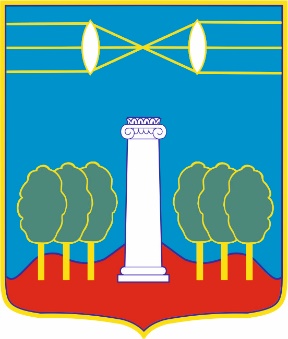 